О внесении изменений в постановление администрации Ойкас-Кибекского сельского поселения Вурнарского района Чувашской Республики от 09.07.2018 №39 «Об утверждении административного регламента администрации Ойкас-Кибекского сельского поселения Вурнарского района Чувашской Республики по предоставлению муниципальной услуги «Выдача разрешений на строительство, реконструкцию объектов капитального строительства и индивидуальное строительство»О внесении изменений в постановление администрации  Ойкас-Кибекского сельского поселения Вурнарского района Чувашской Республики от 09.07.2018 № 39 «Об утверждении административного регламента администрации Ойкас-Кибекского сельского поселения Вурнарского района Чувашской Республики по предоставлению муниципальной услуги «Выдача разрешений на строительство, реконструкцию объектов капитального строительства и индивидуальное строительство».В соответствии с Федеральным законом №202-ФЗ от 13.07.2020г. «О внесении изменений в Федеральный закон «Об участии в долевом строительстве многоквартирных домов и иных объектов недвижимости и о внесении изменений в некоторые законодательные акты Российской Федерации», администрация Ойкас-Кибекского сельского поселения Вурнарского района Чувашской Республики постановляет:1. Внести в регламент администрации Ойкас-Кибекского сельского поселения Вурнарского района Чувашской Республики  по предоставлению муниципальной услуги «Выдача разрешения на строительство, реконструкцию объекта капитального строительства», утвержденный постановлением администрации  Ойкас-Кибекского сельского поселения Вурнарского района Чувашской Республики от 09.07.2018 №39 (далее – регламент), следующие изменения: 1.1. Абзац 9 подпункта 3.1.4. пункта 3.1. раздела 3 регламента изложить в следующей редакции:   «В случае образования земельных участков путем раздела, перераспределения земельных участков или выдела из земельных участков, в отношении которых в соответствии с Градостроительным кодексом Российской Федерации выдано разрешение на строительство, физическое или юридическое лицо, у которого возникло право на образованные земельные участки, вправе осуществлять строительство на таких земельных участках на условиях, содержащихся в указанном разрешении на строительство, с соблюдением требований к размещению объектов капитального строительства, установленных в соответствии с Градостроительным кодексом Российской Федерации и земельным законодательством. В этом случае требуется получение градостроительного плана образованного земельного участка, на котором планируется осуществлять строительство, реконструкцию объекта капитального строительства (за исключением случая, предусмотренного частью 11 статьи 57.3 Градостроительного кодекса Российской Федерации). Ранее выданный градостроительный план земельного участка, из которого образованы земельные участки путем раздела, перераспределения земельных участков или выдела из земельных участков, утрачивает силу со дня выдачи градостроительного плана на один из образованных земельных участков (за исключением случая, предусмотренного частью 11 статьи 57.3 Градостроительного кодекса Российской Федерации).»  2. Настоящее постановление вступает в силу после его официального опубликования (обнародования).Глава Ойкас-Кибекского сельского поселения                                 А.В.ПетровЧĂВАШ РЕСПУБЛИКИВАРНАР РАЙОНĚ 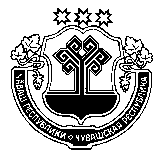 ЧУВАШСКАЯ РЕСПУБЛИКА ВУРНАРСКИЙ РАЙОН  УЙКАС-КИПЕКЯЛ ПОСЕЛЕНИЙЕНАДМИНИСТРАЦИЕ ЙЫШАНУ«27» январь 2021 ç. № 13          Уйкас-Кипек ялĕАДМИНИСТРАЦИЯОЙКАС-КИБЕКСКОГО СЕЛЬСКОГОПОСЕЛЕНИЯ ПОСТАНОВЛЕНИЕ«27» января 2021 г.   № 13д.Ойкас-Кибеки